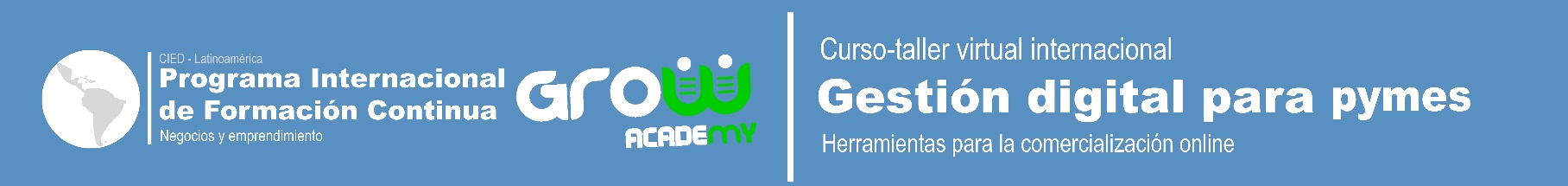 Curso-taller internacionalGestión digital paraEMPRENDEDORESHerramientas para la comercialización onlineNombre completo del participante: Correo electrónico:Grupo:CIED-LATINOAMÉRICA CÍRCULO DE INVESTIGACIÓN EN ESTUDIOS PARA EL DESARROLLO DE LATINOAMÉRICAUnidad 1 – Guía corta de las actividadesEn esta semana deberá realizar cuatro actividades. Recuerde cambiar sus datos en la portada de los documentos que enviará.Actividad 1Su primera tarea es completar el cuadro de ventas en línea y tienda virtual (que encontrará más abajo).Actividad 2En este mismo archivo deberá escribir dos textos: i) cómo puede contribuir su emprendimiento a su comunidad (alrededor de 500 palabras) y; ii) las principales problemáticas de su emprendimiento (alrededor de 500 palabras).Actividad 3En este mismo archivo deberá escribir sus valores empresariales y cómo los mostrará en su emprendimiento a través de un proyecto social.Actividad 4Desarrolle un plan de trabajo.Actividad 5Cuéntenos su estrategia de adaptación al COVID-19.Actividad 6Al completar las actividades del 1 al 4 debe enviarlas (este mismo documento).Recuerde tomar en cuenta los comentarios de su trabajo anterior. Para preguntas, siempre estaremos atentos.Estos ejercicios están basados en las lecciones, en ellas encontrará ejemplos completos y la teoría necesaria.Actividad 1Su primera tarea es completar el cuadro de ventas en línea y tienda virtual.EjemploSu emprendimiento Recuerde completar la tabla para cada tipo de público.Actividad 2Responda a las siguientes preguntas (cada respuesta debe ser de más o menos 500 palabras).¿Cómo puede contribuir su emprendimiento a su comunidad?¿Cuáles son las principales problemáticas de su emprendimiento?Actividad 3En este mismo archivo deberá escribir sus valores empresariales y cómo los mostrará en su emprendimiento a través de un proyecto social.A continuación complete el proceso P.Nota: Para fines de aprendizaje imagine que ya realizó el proyecto social.Actividad 4Desarrolle un plan de trabajo.Plan de Trabajo: (Título del proyecto)(Descripción del proyecto a realizar en la empresa, explicar por qué queremos ponerlo en marcha, qué necesidades vamos a satisfacer, cuál es nuestra visión, es decir, lo que vamos a lograr una vez concluido el trabajo.) Acciones por realizar (En este apartado describimos en forma de lista las tareas que llevaremos a cabo durante la realización del proyecto.)Acción 1Acción 2Acción 3Tiempo de ejecución(Se realiza un cronograma indicando, mediante el sombreado de celdas, el tiempo que nos tomará concluir cada una de las acciones.)(Para el sombreado de tiempos generalmente se utiliza el color azul para el tiempo establecido inicialmente, el color verde si la acción se realizó en tiempo y el color rojo para indicar si hubo algún contratiempo.)Responsables de las acciones(Retomamos la lista de acciones por realizar y especificamos quien es el responsable de cada una agregando los nombres, puestos y firmas correspondientes.)Recursos necesarios(Debemos describir los financieros (presupuesto), materiales y tecnológicos que vamos a requerir durante la ejecución del proyecto. En caso de ser necesario, también se anexa un presupuesto.)Actividad 5Cuéntenos su estrategia de adaptación al COVID-19.Nombre de su emprendimiento:Nombre de su emprendimiento:Nombre de su emprendimiento:Público principalProducto o servicio para su público principalCómo lo mostrará a través de su página web y redes socialesDuenhos de pequenhas y medianas empresas de SchallendorfFotografías de publicidad- Página web: Portafolio de fotografías a empresas sobre publicidad con descripción y precios.- Instagram: Fotos de los artes publicitarios- Facebook: Anuncio dirigido a mi primer público- WhatsApp Negocios: Un número especial para resonder a mis clientesPúblico principalProducto o servicio para su público principalCómo lo mostrará a través de su página web y redes socialesPúblico secundario AProducto o servicio para su público principalCómo lo mostrará a través de su página web y redes socialesPúblico secundario BProducto o servicio para su público principalCómo lo mostrará a través de su página web y redes socialesPúblico secundario CProducto o servicio para su público principalCómo lo mostrará a través de su página web y redes socialesLista de valores (entre 5 a 8)12345678¿Por qué estos valores se relacionan con su emprendimiento?¿Cómo los mostrará en acciones tangibles?Proceso PMi emprendimientoObservaciónAnálisisDiseño Desarrollo y pretesteoImplementación y monitoreoEvaluación y replanificaciónAcciones por realizarMes 1Mes 2Mes 3Mes 4Mes 5Mes 6(Acción 1)(Acción 1)(Acción 2)(Acción 2)(Acción 3)(Acción 3)(Acción 4)(Acción 4)(Acción 5)(Acción 5)(Acción 6)(Acción 6)(Acción 7)(Acción 7)Acciones por realizarResponsable PuestoObservación(Acción 1)(Acción 2)(Acción 3)(Acción 4)(Acción 5)(Acción 6)(Acción 7)Acciones por realizarResponsable RecursosObservación(Acción 1)(Acción 2)(Acción 3)(Acción 4)(Acción 5)(Acción 6)(Acción 7)PreguntaMi emprendimientoObservaciones¿Cómo ha afectado el COVID-19 a mi emprendimiento?¿Cómo voy a utilizar las tecnologías digitales para ser resiliente?¿Qué medidas de bioseguridad voy a adoptar?¿Cómo voy a comunicar a mis públicos que “pueden confiar en mí”?¿Qué necesita mi página web (ej. Tienda en línea, datos de la empresa, contactos, etc.)?¿Cómo harán sus pagos mis clientes para comprar mis productos o servicios?¿Qué acciones quiero implementar para adaptarme mejor a esta realidad?